ROUTE DE L’ÉTOILE 201886 KMPlace  Dossard    NOM Prénom        Club Temps Vitesse Catég Place Catég Sexe Place Sexe 0001 0049 CABAUD Clement VELO CLUB DOLOIS 02:08:56 40,63 C 0001 M 0001 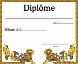 0002 0234 WALKOWIAK Hugo VITROLLES VELO CLUB BMX 02:08:58 40,62 C 0002 M 0002 0003 0195 ROUAT Geoffey TEAM MONTAGNAC A.C 02:08:58 40,62 C 0003 M 0003 0004 0152 LUCAT Geoffrey VELOSOPHE& HEROIN CYCLING BRIGADE 02:08:59 40,61 C 0004 M 0004 0005 0136 KANEL Florian OLYMPIQUE MARSEILLE CYCLISME 02:08:59 40,61 C 0005 M 0005 0006 0082 DELPECH Paul UNION CYCLISTE MONMEYRAN VALENCE 02:08:59 40,61 C 0006 M 0006 0007 0228 VILLERMY Lionel AC.ROGNONAS 02:09:01 40,60 C 0007 M 0007 0008 0144 LAVAUZELLE Frederic MONDOVELO 02:09:07 40,57 D 0001 M 0008 0009 0084 DE-MARANS Florian TEAM MONTAGNAC A.C 02:12:57 39,40 C 0008 M 0009 0010 0096 DUCHEIN Dorian U S PLAISANCE CYCLISME 02:13:07 39,35 C 0009 M 0010 0011 0112 GATHIER Thibault UCMV 02:13:07 39,35 C 0010 M 0011 0012 0217 TREMOLET Gerald VELO CLUB VALREAS 02:13:07 39,35 C 0011 M 0012 0013 0227 VIALAT Geoffrey VELO CLUB SALINDRES ST PRIVAT 02:13:07 39,35 D 0002 M 0013 0014 0055 CARLIER Mickael MASSALIA CYCLISME 02:13:07 39,35 D 0003 M 0014 0015 0002 ALBARET Damien TEAM MONTAGNAC A.C 02:13:08 39,34 D 0004 M 0015 0016 0083 DE-MARANS Alexandre TEAM MONTAGNAC A.C 02:13:08 39,34 C 0012 M 0016 0017 0046 BRISSEAUD Xavier CC MARMANDAIS 02:13:09 39,34 G 0001 M 0017 0018 0005 ANTON Mathieu VELO CLUB SALINDRES ST PRIVAT 02:13:09 39,34 C 0013 M 0018 0019 0113 GENNESSEAUX Emmanuel NIMES CYCLISME 02:13:09 39,34 E 0001 M 0019 0020 0013 BALANDRAUD Regis COC CARNON 02:13:10 39,33 E 0002 M 0020 0021 0177 PALOT Eric TEAM P2R 02:13:10 39,33 E 0003 M 0021 0022 0029 BLANC Vincent TEYRAN BIKE 34 02:13:11 39,33 C 0014 M 0022 0023 0160 MERLE Julien VELO CLUB SALINDRES ST PRIVAT 02:13:11 39,33 D 0005 M 0023 0024 0042 BOZZETTO Patrice SJVC MONTELIMAR 02:13:11 39,33 E 0004 M 0024 0025 0127 HAMMOUCHEN Kassa RO SISTERON 02:13:12 39,32 D 0006 M 0025 0026 0066 CHEVAILLIER Jeremie TEAM CHADAM 02:13:12 39,32 C 0015 M 0026 0027 0241 ROUANET Xavier ALBI 02:13:12 39,32 E 0005 M 0027 0028 0061 CHANTON Christophe USC VAISON LA ROMAINE 02:13:12 39,32 D 0007 M 0028 0029 0150 LE-LUE Kevin UC MONTMEYRAN VALENCE 02:13:12 39,32 C 0016 M 0029 0030 0098 DUQUENNE Bruno USC VAISON LA ROMAINE 02:13:12 39,32 E 0006 M 0030 0031 0086 DENA Bruno VELO CLUB COEUR DU VAR 02:13:12 39,32 D 0008 M 0031 0032 0175 NOLLA Florian TEAM MONTAGNAC A.C 02:13:13 39,32 C 0017 M 0032 0033 0054 CANTONI Vicnent TEAM MONTAGNAC A.C 02:13:13 39,32 D 0009 M 0033 0034 0200 SAGNOL Cedric VCFB/VCFVB 02:13:13 39,32 D 0010 M 0034 0035 0121 GRANGER Jerome SJVC MONTELIMAR 02:13:15 39,31 E 0007 M 0035 0036 0070 COPPERE Victor VELO CLUB FEURS BALBIGNY 02:13:15 39,31 C 0018 M 0036 0037 0226 VERAN Sebastien TEAM P2R 02:13:16 39,30 D 0011 M 0037 0038 0080 DELAGNES Remy U.C. ALBENASSIENNE 02:13:16 39,30 C 0019 M 0038 0039 0115 GERBAL Bruno TMB ST AUNES 02:13:16 39,30 E 0008 M 0039 0040 0093 DONADILLE Frederic AC.ROGNONAS 02:13:16 39,30 C 0020 M 0040 0041 0009 AUJOLAS Alex TEAM VERCORS 02:13:16 39,30 E 0009 M 0041 0042 0198 RUIZ Valentin TEAM MONTAGNAC A.C 02:13:17 39,30 C 0021 M 0042 0043 0078 DAUMAS Olivier VC LES ANGLES 02:13:17 39,30 D 0012 M 0043 0044 0170 MOYA Albert TEAM P2R 02:13:17 39,30 F 0001 M 0044 0045 0236 WALTHER Michael TEAM ATC 26 DONZERE 02:13:17 39,30 E 0010 M 0045 0046 0215 THEODET William UCSV-L.A SPORT CONSEIL 02:13:17 39,30 C 0022 M 0046 0047 0148 LEFEBVRE Richard TEAM MONTAGNAC A.C 02:13:18 39,29 D 0013 M 0047 0048 0053 CANTELE Pauline VC ST JULIEN EN GENEVOIS 02:13:18 39,29 A 0001 F 0001 0049 0020 BELLUARD Laurent FONTANIL CYCLISME 02:13:19 39,29 E 0011 M 0048 0050 0064 CHERVIER Florent SAINT JAMES VELO CLUB MONTELIMAR 02:13:19 39,29 C 0023 M 0049 0051 0008 ARNOLD Gilles TEAM MONTAGNAC A.C 02:13:19 39,29 F 0002 M 0050 0052 0076 DAGORNE Florian TEAM MONTAGNAC A.C 02:13:20 39,29 C 0024 M 0051 0053 0161 MESURE Jordan UC AUBENAS 02:13:21 39,28 C 0025 M 0052 0054 0222 VALIERGUES Eric VS CHAPPES 02:13:21 39,28 E 0012 M 0053 0055 0143 LAURENT Regis C.S. CAVAILLON 02:13:21 39,28 E 0013 M 0054 0056 0074 COURTOIS Charles TEAM MONTAGNAC A.C 02:13:21 39,28 C 0026 M 0055 0057 0003 AMALOU Aurelien TEAM MONTAGNAC A.C 02:13:22 39,28 D 0014 M 0056 0058 0173 NEVEU Clement AVIGNON LE PONTET TRIATHLON 02:13:22 39,28 C 0027 M 0057 0059 0220 ULLERN Yoann AO BAGARD 02:13:22 39,28 D 0015 M 0058 0060 0185 PONS Laurent VELO CLUB DE MAUGUIO 02:13:23 39,27 E 0014 M 0059 0061 0131 HEYRAUD Vincent C'PRO SOPORT 02:13:23 39,27 D 0016 M 0060 0062 0165 MITON Stephan USC VAISON LA ROMAINE 02:13:23 39,27 C 0028 M 0061 0063 0128 HANNOYE Jerome NIMES CYCLISME 02:13:25 39,26 D 0017 M 0062 0064 0151 LORTHIOIR Paul-Emile TEAM SCOTT-VELO 101-RISOUL 02:13:28 39,25 C 0029 M 0063 0065 0047 BRUTTOMESSO Daniel VC LA POMME MARSEILLE 02:13:42 39,18 F 0003 M 0064 0066 0019 BELLANGER Christophe VELO CLUB SIX FOURS 02:13:54 39,12 C 0030 M 0065 0067 0223 VALLEJO Cedric ASPH MONTPELLIER 02:13:55 39,11 D 0018 M 0066 0068 0062 CHAPELON Jean-Philippe TEAM ATC 26 DONZERE 02:13:56 39,11 D 0019 M 0067 0069 0224 VAN-BOGERIJEN Mark ASPH MONTPELLIER 02:13:56 39,11 E 0015 M 0068 0070 0153 LUCAT Steeve VC BELLEGARDE 02:13:57 39,10 D 0020 M 0069 0071 0060 CHAILLAN Damien CHADAM CYCLING TEAM 02:13:59 39,09 C 0031 M 0070 0072 0178 PASCAL Jean-Baptiste VELO CLUB LES ANGLES 02:13:59 39,09 D 0021 M 0071 0073 0111 GARY Herve NIMES CYCLISME 02:14:01 39,08 E 0016 M 0072 0074 0036 BOUCHET Alexandre CCS 02:14:02 39,08 E 0017 M 0073 0075 0063 CHAUSSE Julien SJVC MONTELIMAR 02:14:02 39,08 C 0032 M 0074 0076 0104 FAVEREAU Cyril U S PLAISANCE CYCLISME 02:14:03 39,07 D 0022 M 0075 0077 0221 VALENTIN Herve TEAM P2R 02:14:11 39,04 D 0023 M 0076 0078 0231 VITET Adrien COINSECRET 02:14:11 39,04 D 0024 M 0077 0079 0120 GOUT Jonathan VELO SPRINT ST AMBRO 02:14:13 39,03 D 0025 M 0078 0080 0090 DIAZ Jean-Luc ASPH-LOUSTICS A VELO 02:14:13 39,03 F 0004 M 0079 0081 0156 MARTINEZ Sylvain CVC MONTFAVET 02:14:19 39,00 D 0026 M 0080 0082 0108 FLORENT Julien AVENIR CYCLISTE ROGNONAS 02:14:31 38,94 D 0027 M 0081 0083 0137 KAUFMANN Jason TEYRAN BIKE 34 02:15:23 38,69 C 0033 M 0082 0084 0073 COURT Philippe USC BERG ET COIRON 02:15:25 38,68 E 0018 M 0083 0085 0139 LABOURY Johann C'PRO SPORT 02:15:26 38,68 C 0034 M 0084 0086 0203 SAORIN Arnaud UCSV/L.A SPORT CONSEIL 02:15:26 38,68 C 0035 M 0085 0087 0147 LE-DROGOFF Jerome CHADAM CYCLING TEAM 02:15:27 38,67 G 0002 M 0086 0088 0110 GALLES Jean-Paul VC MONTOIS 02:15:27 38,67 G 0003 M 0087 0089 0189 REBOUL Yves VC MIRAMAS 02:15:27 38,67 E 0019 M 0088 0090 0105 FAVEREAU Jean-Jacques U S PLAISANCE CYCLISME 02:15:28 38,67 F 0005 M 0089 0091 0158 MAURIN Laurent VELO CLUB SALINDRES ST PRIVAT 02:15:45 38,59 E 0020 M 0090 0092 0157 MAURICE Herve UCSV-UNION CYCLISTE SAINT SATURNIN VEDENE 02:15:47 38,58 E 0021 M 0091 0093 0201 SAINTOMER Louison SJVC MONTELIMAR 02:15:47 38,58 C 0036 M 0092 0094 0197 ROY Aubin 02:15:47 38,58 C 0037 M 0093 0095 0048 BUATOIS Gilles UC PIERRELATTE 02:15:50 38,56 F 0006 M 0094 0096 0229 VILLERMY Patrick AC.ROGNONAS 02:17:45 38,03 F 0007 M 0095 0097 0164 MILLARD Dimitri ASPH MONTPELLIER 02:17:58 37,97 D 0028 M 0096 0098 0216 THOMAS Sylvain ASPH MONTPELLIER 02:17:58 37,97 D 0029 M 0097 0099 0039 BOUVIER Eric AO BAGARD 02:18:09 37,92 F 0008 M 0098 0100 0038 BOURDET Maxime AVIGNON LE PONTET TRIATHLON 02:18:10 37,91 G 0004 M 0099 0101 0016 BASCOP Cyril MCO MELUN/CCORANGE 02:18:10 37,91 D 0030 M 0100 0102 0072 COTTE-MARTINON Pierre-Louis C'PRO SPORT 02:18:15 37,89 C 0038 M 0101 0103 0123 GRIMAL Romain VC TOURNUS 02:20:03 37,40 C 0039 M 0102 0104 0065 CHETCUTI Patrick AVENIR CYCLISTE ROGNONAIS 02:20:03 37,40 E 0022 M 0103 0105 0081 DELAHAYE Julien AS CARNOUX CYCLO 02:20:03 37,40 C 0040 M 0104 0106 0103 FAURE Laurent USC BERG ET COIRON 02:20:07 37,38 G 0005 M 0105 0107 0166 MOREAU Alexis TEAM MONTAGNAC A.C 02:20:08 37,38 C 0041 M 0106 0108 0191 ROBERT Patrice SJVC MONTELIMAR 02:20:08 37,38 E 0023 M 0107 0109 0130 HEYRAUD Fabien C PRO SPORT 02:20:10 37,37 D 0031 M 0108 0110 0218 TURC Blaise OMC 02:20:10 37,37 C 0042 M 0109 0111 0041 BOUZIANI Hasdin 02:20:10 37,37 C 0043 M 0110 0112 0011 AUTANT Johnny SJVC MONTELIMAR 02:21:11 37,10 D 0032 M 0111 0113 0181 PERRIER Luc UCA AUBENAS 02:21:11 37,10 F 0009 M 0112 0114 0092 DOLYMPE Laurent VC SALINDRES 02:23:32 36,49 E 0024 M 0113 0115 0129 HERNAZZ Sebastien 02:23:32 36,49 E 0025 M 0114 0116 0117 GILLET Romuald ST JAMES VELO CLUB MONTELIMAR 02:23:34 36,48 E 0026 M 0115 0117 0094 DONADILLE Willy VELO CLUB CEVENOL DES TAILLADES 02:23:35 36,48 E 0027 M 0116 0118 0193 ROCHE Jean-Francois 02:23:35 36,48 F 0010 M 0117 0119 0109 FORMEAU Christophe VELO PLUS 02:23:35 36,48 E 0028 M 0118 0120 0050 CALMETTE Jean-Marie TEAM MONTAGNAC A.C 02:23:35 36,48 F 0011 M 0119 0121 0069 COMTE Sylvain UNION CYCLISTE VAISON 02:23:36 36,48 D 0033 M 0120 0122 0194 ROQUES Yves TEAM MONTAGNAC A.C 02:23:36 36,48 E 0029 M 0121 0123 0057 CARRE David ASPH MONTPELLIER 02:23:36 36,48 E 0030 M 0122 0124 0155 MARLY Michel VELO SPRINT ST AMBRO 02:23:37 36,47 F 0012 M 0123 0125 0180 PERIN Ghyslain USC VAISON LA ROMAINE 02:23:37 36,47 F 0013 M 0124 0126 0068 COMBE Jocelyn UNION CYCLISTE PIERRELATTE 02:23:37 36,47 F 0014 M 0125 0127 0001 ALASU Jean-Pierre TEAM VERCORS 02:23:38 36,47 E 0031 M 0126 0128 0028 BLANC Sebastien UNION CYCLISTE SAINT SATURNIN/VEDENE 02:23:38 36,47 D 0034 M 0127 0129 0071 CORDIGNANO Pierre TEAM JALLET AUTO 02:23:38 36,47 F 0015 M 0128 0130 0219 TURC Jean-Francois 02:23:38 36,47 G 0006 M 0129 0131 0004 AMIELH Matthieu VELO PLUS 02:23:39 36,46 D 0035 M 0130 0132 0154 LYON Pierre-Antoine VELO CLUB FEURS BALBIGNY 02:23:39 36,46 F 0016 M 0131 0133 0163 MICKAEL Cantos VELOS SPRINT DU GRAND ALES 02:23:40 36,46 C 0044 M 0132 0134 0238 BARDOUL Franck VC PIERRELATTE 02:23:40 36,46 E 0032 M 0133 0135 0141 LAMANDE Patrick U S PLAISANCE CYCLISME 02:23:40 36,46 F 0017 M 0134 0136 0125 GUIGAL Thierry A C MONTSEVEROUX 02:23:40 36,46 F 0018 M 0135 0137 0214 TASTAVIN Ofelie VELO CLUB SALINDRES ST PRIVAT 02:23:42 36,45 A 0002 F 0002 0138 0135 JEANJEAN Gilles TEAM MONTAGNAC A.C 02:23:42 36,45 F 0019 M 0136 0139 0232 VLAEMYNCK Herve VELO CLUB SALINDRES ST PRIVAT 02:23:42 36,45 F 0020 M 0137 0140 0095 DONZE Andre UNION SPORTIVE CYCLISTE VAISON LA ROMAINE 02:23:43 36,45 G 0007 M 0138 0141 0075 CRESPO Denis VELO PLUS 02:23:44 36,44 E 0033 M 0139 0142 0192 ROCHE Franck NIMES CYCLISME 02:23:50 36,42 C 0045 M 0140 0143 0077 DAILLIEZ Bruno MVICC 02:25:29 36,00 E 0034 M 0141 0144 0213 SUBIRANA Philippe VELOCLUB LES 3 C 02:26:07 35,85 E 0035 M 0142 0145 0040 BOUVIER Xavier SJVC MONTELIMAR 02:28:00 35,39 D 0036 M 0143 0146 0114 GEORGERENS Cedric TEAM MONTAGNAC A.C 02:28:00 35,39 E 0036 M 0144 0147 0242 MILLET Clement ALBI 02:30:18 34,85 E 0037 M 0145 0148 0225 VENGEON Patrick 02:30:20 34,84 E 0038 M 0146 0149 0138 LABARRE Pascal ROUE LIBRE DU PAYS D ALLEVARD 02:30:21 34,84 F 0021 M 0147 0150 0184 POIS Bruno TEAM VERCORS 02:30:21 34,84 F 0022 M 0148 0151 0186 PRENAT Alban 02:30:22 34,83 C 0046 M 0149 0152 0126 GUINTOLI David VELO CLUB SALINDRES ST PRIVAT 02:30:53 34,72 E 0039 M 0150 0153 0018 BECK Serge UCSV 02:30:53 34,72 E 0040 M 0151 0154 0179 PASCAL Jean-Luc VELO CLUB MONT AIGOUAL PAYS VIGANAIS 02:30:53 34,72 E 0041 M 0152 0155 0134 JEANJEAN Alain VELO CLUB BAYAIS 02:30:53 34,72 G 0008 M 0153 0156 0118 GONZALEZ Miguel UNION CYCLISTE PIERRELATTE 02:30:54 34,71 F 0023 M 0154 0157 0233 VOLPELLIERE Alain VSGA 02:30:54 34,71 F 0024 M 0155 0158 0091 DIEU Stephane ALPT 02:30:54 34,71 C 0047 M 0156 0159 0209 SEMET Henri NON LICENCIE 02:30:54 34,71 G 0009 M 0157 0160 0237 YVER Claude USC BERG ET COIRON 02:30:55 34,71 G 0010 M 0158 0161 0106 FAYARD Rene ROC 02:30:55 34,71 G 0011 M 0159 0162 0168 MORNET Laurent AVIGNON LE PONTET TRIATHLON 02:30:56 34,70 F 0025 M 0160 0163 0116 GILLES Laurent CYCLO NATURE GARDECHOIS BARJAC 02:30:56 34,70 E 0042 M 0161 0164 0031 BOESSO Bruno VELO CLUB SPIRIPONTAIN 02:30:57 34,70 F 0026 M 0162 0165 0012 BAILLOEUIL Laurent C.S.CRAVEN 02:30:57 34,70 F 0027 M 0163 0166 0240 OLIVIER Fabienne ASSOCIATION SAPEURS POMPIERS DE L'HERAULT 02:32:06 34,44 B 0001 F 0003 0167 0026 BERNARD Thomas TARGUET BIKE AVENTURE 02:32:06 34,44 C 0048 M 0164 0168 0007 ARMAND Philippe CCO 02:33:14 34,18 E 0043 M 0165 0169 0059 CHABOT Gilles ROUE D'OR SISTERON 02:33:14 34,18 G 0012 M 0166 0170 0100 ETEVENON Brice SJVC MONTELIMAR 02:33:17 34,17 E 0044 M 0167 0171 0033 BONNISSEL Guilhem ASCCAL SECTION CYCLISME 02:33:17 34,17 E 0045 M 0168 0172 0051 CAMBOURS Coraline AVIGNON LE PONTET TRIATHLON 02:33:17 34,17 A 0003 F 0004 0173 0006 ARBEX-DE-CASTRO-VILAS-BOAS Alexandre AVIGNON LE PONTET TRIATHLON 02:33:18 34,17 D 0037 M 0169 0174 0021 BENAMAR Younes 02:33:18 34,17 E 0046 M 0170 0175 0085 DE-MARNE Pierre 02:33:18 34,17 C 0049 M 0171 0176 0202 SALAZAR Manuel CYCLOSPORTIFS LA VOULTE 02:33:19 34,16 G 0013 M 0172 0177 0196 ROUVEYROL Alexandre 02:33:21 34,16 D 0038 M 0173 0178 0199 RYCKEBUSCH Nicolas NIMES CYCLISME 02:33:43 34,08 D 0039 M 0174 0179 0176 PALMER Guilain 02:35:08 33,76 C 0050 M 0175 0180 0174 NICOLAS Jean-Pascal AVIGNON LE PONTET TRIATHLON 02:35:08 33,76 C 0051 M 0176 0181 0032 BONNEFOY Alain VELO CLUB MELGORIEN MAUGUIO CARNON 02:37:04 33,35 G 0014 M 0177 0182 0172 NACCARATO Mario 02:37:28 33,26 G 0015 M 0178 0183 0142 LANCE Jean-Christophe VSGA 02:37:29 33,26 E 0047 M 0179 0184 0097 DUPARCQ Ludivine AVIGNON LE PONTET TRIATHLON 02:38:54 32,96 A 0004 F 0005 0185 0034 BORGHINO Gregory CLUB CAVAILLON. AVIGNON LE PONTET TRIATHLON 02:38:54 32,96 D 0040 M 0180 0186 0107 FERRARA Joel 02:39:31 32,84 D 0041 M 0181 0187 0089 DE-OLIVEIRA Jorge 02:40:33 32,63 E 0048 M 0182 0188 0188 PUERTA Olivier VELO CLUB SPIRIPONTAIN 02:41:06 32,51 D 0042 M 0183 0189 0088 DENIS Mickael GUIDON SETOIS 02:41:19 32,47 E 0049 M 0184 0190 0162 MICHON Pierre 02:41:20 32,47 C 0052 M 0185 0191 0124 GUENARD Claude TEAM VERCORS 02:41:20 32,47 G 0016 M 0186 0192 0235 WALKOWIAK Thierry VITROLLES VELO CLUB BMX 02:41:20 32,47 E 0050 M 0187 0193 0133 JAUFFRET Maurice CYCLO SPORT CAVAILLON 02:41:21 32,46 F 0028 M 0188 0194 0204 SARTORI Nathalie TEAM P2R 02:41:35 32,42 A 0005 F 0006 0195 0167 MORNET Karen AVIGNON LE PONTET TRIATHLON 02:41:35 32,42 A 0006 F 0007 0196 0024 N:24:ANONYME P:24 * USC BERG ET COIRON 02:44:41 31,81 E 0051 M 0189 0197 0169 MOUTON Sebastien VS CHAPPES 02:44:49 31,78 E 0052 M 0190 0198 0045 BRASSIER Patrick VS CHAPPES 02:45:37 31,63 F 0029 M 0191 0199 0140 LAIGLE Alexandre AVIGNON LE PONTET TRIATHLON 02:45:41 31,61 E 0053 M 0192 0200 0122 GRIBOVAL Ludo TEAM VERCORS 02:46:12 31,52 E 0054 M 0193 0201 0052 CAMERA Thierry VELO PASSION MORIERES 02:46:12 31,52 E 0055 M 0194 0202 0044 BRAJON Dominique TEAM CYCLISTE OLLIOULES PROVENCE 02:46:45 31,41 E 0056 M 0195 0203 0025 BERNARD Louis TEAM CYCLISTE OLLIOULES PROVENCE 02:46:45 31,41 F 0030 M 0196 0204 0207 SCHNEIDER Didier VELO CLUB DES ALPILLES 02:46:45 31,41 F 0031 M 0197 0205 0187 PRICE Bruno 02:46:45 31,41 E 0057 M 0198 0206 0067 COCONAS Dider VELO PASSION MORIERES 02:46:54 31,38 B 0002 F 0008 0207 0159 MERCIER Jean-Claude VC MIRAMAS 02:48:09 31,15 G 0017 M 0199 0208 0010 AUJOULAT Cyril VSGA 02:51:42 30,51 C 0053 M 0200 0209 0014 BARRAL Guilhem SALON TRIATHLON 02:52:39 30,34 C 0054 M 0201 0210 0239 LONG Richard LA VOULTE 02:54:30 30,02 E 0058 M 0202 0211 0035 BOTTI Sebastien 02:57:31 29,51 D 0043 M 0203 0212 0058 CASTILLO Eric VS CHAPPES 03:04:07 28,45 F 0032 M 0204 0213 0230 VINOIS Alain TEAM CYCLISTE OLLIOULES PROVENCE 03:05:28 28,24 F 0033 M 0205 0214 0027 BLANC Patrick 03:07:06 28,00 G 0018 M 0206 0215 0132 ISPIZUA Anais AVIGNON LE PONTET TRIATHLON 03:08:28 27,79 A 0007 F 0009 0216 0079 DELAGNES Gilles 03:08:29 27,79 E 0059 M 0207 0217 0211 SIGISMOND Pascal CS CAVAILLON 03:08:29 27,79 G 0019 M 0208 0218 0056 CARRE Aurelia TRIATLON LE PONTET AVIGNON 03:08:29 27,79 A 0008 F 0010 0219 0208 SCHOENAERS Francois AVIGNON LE PONTET TRIATHLON 03:10:24 27,51 C 0055 M 0209 0220 0087 DENANTE Audrey LE PONTET 03:10:25 27,51 A 0009 F 0011 0221 0171 MUSSET Bernard O.C.P 03:11:59 27,28 G 0020 M 0210 0222 0146 LE-BARS Sylvain VELO CLUB CEVENOL 03:12:37 27,19 E 0060 M 0211 